Maten-gewichten 3Kijk goed naar de maatbeker. Maak de opdrachten.1 Maak de tabel verder af. 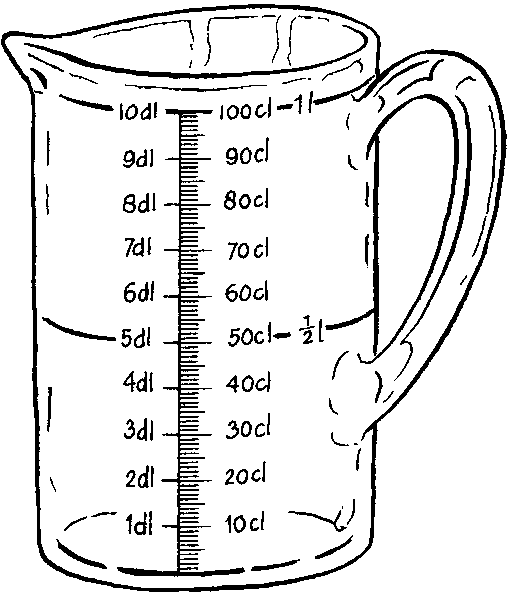 Vergeet niet dl of cl achter de getallen te schrijven.2 Kleur het juiste vakje.Wat is meer? 	Wat is minder?3 EvenveelWat is evenveel als …?	9 	dl 	=  …… 	cl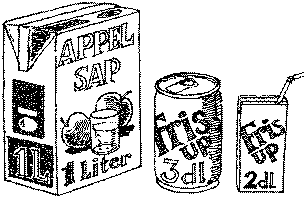 	3 	dl 	=  …… 	cl  …… 	dl 	= 		60 	cl  ……	dl	=	80	cl		dl	=  ……	cl	7	dl	=  ……	cl  ……	dl	=	40 	cl  ……	dl	=	50 	cl	2	dl	=  ……	cl10 dl100 clll9 dlcldl80 cl7 dlcl60 cl50 cll4 dl30 cl20 cl1 dl1 dlof1 cl2 dlof2 cl4 dlof50 cl8 dlof65 cl1 lof70 cl1 dlof5 cl5 dlof60 cl4 dlof50 cl7 dlof75 cl1 lof95 cl